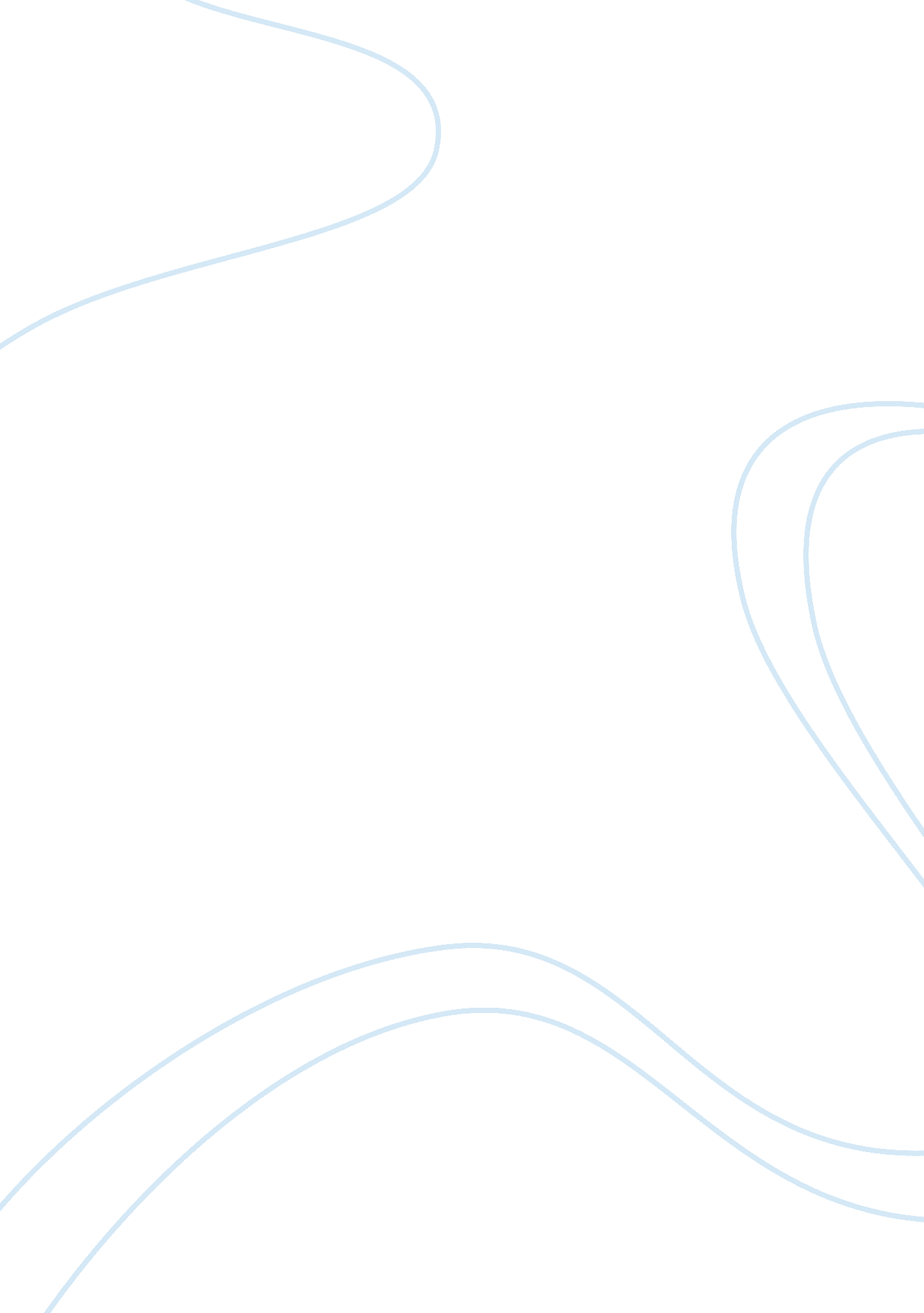 Effects of the cotton gin essay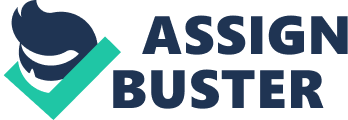 In the state of Georgia, Eli Whitney created the cotton gin in 1793. The cotton gin had positive and negative effects in the United States during the Industrial Revolution. The cotton gin changed the way cotton was processed and greatly affected the slave states. In the south, the cotton gin had positive and negative effects on the production of cotton. The cotton gin made processing cotton easier, faster, and more efficient. However, it also increased slavery and almost tore out nation apart! For example, one positive effect is that the amount of cotton through 1800 to 1860 increased by thousands of bales. By 1850, almost 75% of the world’s cotton was processed in the United States. This made our county much wealthier. On the other hand, one negative effect that the cotton gin had on the United States was the increase in slavery. Slave states increased from 6 to 15 even though the amount of slave states should have been decreasing. This new invention increased the agriculture in the United States. But, it slowed down the growth of cities and industries. This made a lot of factory workers turn into farmers. It is clearly shown that there are both negative and positive effects of the cotton gin. Obviously, the cotton gin made processing cotton easier, faster and more efficient. This novel invention created women’s right today. Because of the little amount that the women were being paid to turn cotton into thread, they rebelled. Now they can be just as successful as men, and they can even vote. Cotton is still used today and for many more years to come. 